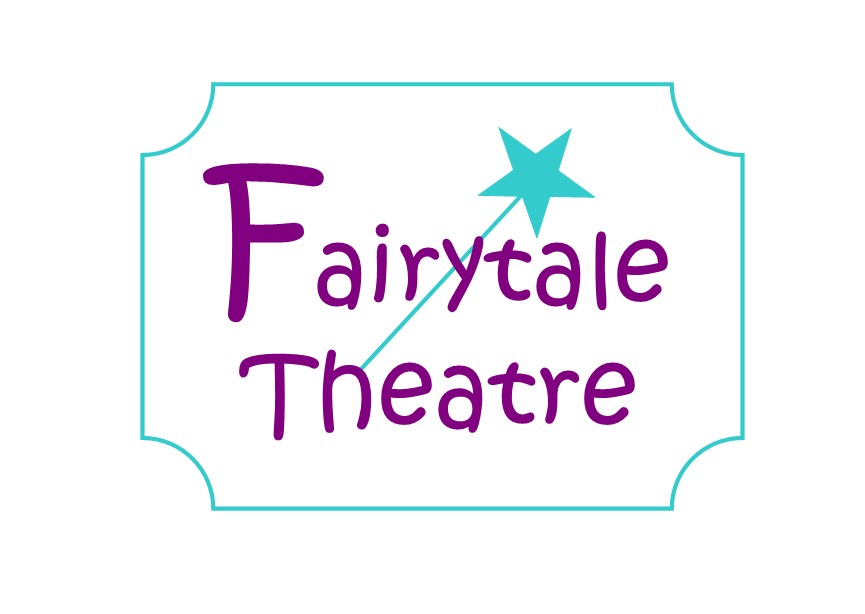 Photography, Mobile Phones and Social Networking PolicyPhotography We ask parents for permission to use the photos/video of their children for the purpose of publicity, our website and social media. We also ask parental permission for their child to be photographed by parents for end of term performances.Only photos taken by staff will be used for publicity, our website or social media platforms.We will discuss with parents any concerns they have with any of the photography occurring in the sessions. We hope that an understanding can be reached in all situations.Use of Mobile PhonesWe ask that if staff or parents bring a mobile phone into the hall that they are kept in their bags or pockets to ensure that no photographs are taken without permission. Children are allowed to bring phones along to the session but they need to be on silent and left to the side when acting. There will be more information on use of mobile phones in the children’s code of conduct form. Social mediaPermission will be given to use photographs of children on our social media platforms, Facebook and Instagram. We will not share photos of children if we have not received permission from their parent/carer. The pages are public so parents will be made aware that photos can be viewed by others on social media.We will use our social media platforms to advertise and post notices regarding news or cancellations of sessions. 